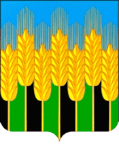 АДМИНИСТРАЦИЯ НОВОДМИТРИЕВСКОГО СЕЛЬСКОГО ПОСЕЛЕНИЯ СЕВЕРСКОГО РАЙОНАПОСТАНОВЛЕНИЕстаница Новодмитриевская 28.04.2023                                                                                                              № 49Об организации комплекса мероприятий Гражданской обороны по захоронению срочному трупов в военное и мирное время на территории Новодмитриевского сельского поселения Северского районаВ соответствии с требованиями национального стандарта Российской Федерации (ГОСТ Р 42.7.01-2021) от 01.02.2022 года и в целях организации комплекса мероприятий Гражданской обороны по захоронению трупов людей и животных, погибших в ходе военных конфликтов или вследствие этих конфликтов, а также, в случае необходимости, в результате чрезвычайных ситуаций мирного времени, руководствуясь ст. 8 Устава Новодмитриевского сельского поселения, постановляю:1.   Определить местами захоронения участки кладбищ, расположенных в границах Новодмитриевского сельского поселения:-    кладбище  станицы  Новодмитриевской   (кадастровый номер участка - 23:26: 0903006:423);- кладбище  хутора Оазис  (кадастровый номер участка -  23:26:0901000:967);- кладбище хутора Новый (кадастровый номер участка -   23:26:0901000:958);- кладбище хутора Шуваев (кадастровый номер участка -   23:26:0901003:54).2. Создать на базе Муниципального унитарного предприятия «Новодмитриевские коммунальные системы» (далее по тексту – МУП), являющегося специализированной службой по погребению группу по срочному захоронению трупов в военное и мирное время.3.     Обязать МУП, организовать:- закрепление в состав группы по срочному захоронению трупов в военное и мирное время, на нештатной основе, трех работников предприятия и одной единицы инженерной техники;- создание, на базе МУП, необходимого запаса средств для проведения срочного захоронения трупов в военное и мирное время. 4.  Общему отделу администрации Новодмитриевского сельского поселения Северского района разместить настоящее постановление на официальном сайте администрации муниципального образования Северский район в информационно-телекоммуникационной сети «Интернет» в разделе «Правовые акты» подраздел «Постановления».	5. Контроль за выполнением настоящего постановления оставляю за собой.6. Постановление вступает в силу со дня его подписания.Глава Новодмитриевского сельского поселения Северского района                                                             И.А. Головин                                                                                                                           ЛИСТ СОГЛАСОВАНИЯпроекта Постановления администрации Новодмитриевского сельского поселения Северского района от 28.04.2023 года  № 49«Об организации комплекса мероприятий Гражданской обороны по захоронению срочному трупов в военное и мирное время на территории Новодмитриевского сельского поселения Северского района»Проект подготовлен и внесен:Специалист общего отдела                                                            С.А. ЛайПроект согласован: Заместитель главы администрации                                              Н.Ю. МаленковаНачальник общего отдела                                                             М.Н. Колесникова